Bosna i Hercegovina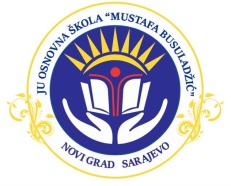 Federacija Bosne i Hercegovine                                               JU Osnovna škola „Mustafa Busuladžić“                                 Kanton Sarajevo                                                                                 Općina Novi Grad Sarajevo   Broj protokola:06-34/23Sarajevo, 9.1.2023.godineNa osnovu člana 103. Zakona o osnovnom odgoju i obrazovanju („Službene novine Kantona sarajevo“ broj:23/17, 33/17, 30/19 , 34/20  i  33/21), člana 12. Pravilnika o praćenju, vrednovanju i ocjenjivanju učenika osnovnih i srednjih škola u Kantonu Sarajevo („Službene novine Kantona Sarajevo“ broj:24/18),  Nastavničko vijeće na sjednici održanoj dana 9.1.2023.godine donosiO D L U K Uo izmjeni  Plana kalendara pisane provjere znanja Član 1.Mijenja se Plan   Kalendara  pisane provjere znanja u drugom polugodištu  školske 2022/2023.godini  i to kako slijedi:Nastavnik: Nedžad Bišić Predmet:    Engleski jezikNastavnica: Lejla ŠarakPredmet:     Njemački  jezikNastavnica: Suada Alomerović Predmet:     fizika						Član 2.Izmjena se vrši zbog izmjene rasporeda časova i  realizacije online nastave,						Član 3.Odluka stupa na snagu danom donošenja.O b r a z l o ž e nj eNastavničko vijeće JU OŠ „Mustafa Busuladžić“ Sarajevo  je na sjednici održanoj dana 09.1.2023.godine donio Odluku o izmjeni Kalendara pisane provjere znanja učenika škole, zbog izmjene rasporeda časova i realizacije online nastave.   															     DIREKTOR ŠKOLE										Duran MrnđićDostavljeno:-Uz  Kalendar pisane provjere znanja,-na oglasnu ploču škole,-na Web stranicu školeRednibrojOdjeljenjePlanirani datumNovi datum1.VII-222.05.2023.23.05.2023.2.VII-224.04.2023.25.04.2023.3.VII-220.03.2023.21.03.2023.RednibrojOdjeljenjePlanirani datumNovi datum1.VI-228.03.2023.21.03.2023.2.IX-103.05.2023.27.04.2023.3.IX-205.05.2023.28.04.2023.RednibrojOdjeljenjePlanirani datumNovi datum1.IX-214.03.2023.13.03.2023.